Gladstone Calliope Equestrian Group Inc. Affiliated with Equestrian Australia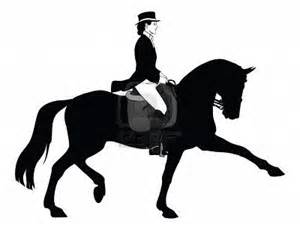 	Restricted Membership Application This membership is valid for one (1) event (dressage competition, school, etc) and must accompany nominations and fees. Cost:  $20.00 per person						PLEASE NOTE:  WE NOW HAVE A NEW BANK ACCOUNT NUMBER.In consideration for being permitted to participate in any way in horse sport activities, I, the undersigned, understand, acknowledge and accept that:Horse sports are a dangerous recreational activity and horses can act in a sudden and unpredictable (changeable) way, especially if frightened or hurt.  There is a significant risk that serious INJURY or DEATH may result from horse sport activities.I knowingly and freely assume all such risks, both known and unknown, and I voluntarily participate at my own risk and assume sole responsibility for any injury, death or property damage I may suffer that arises from my participation in horse sport activities.I hereby apply for Restricted Membership with the Gladstone Calliope Equestrian Group Inc.  I agree to be bound by the rules of the above Incorporated Association.  I understand that this restricted membership does not entitle me to cheaper nominations or voting rights and that it is eligible for one event only.Signature:……………………………………………………..	Date:………………………………………………---------------------------------------------------------------------------------------------------------------------------------------------------------------For Participants of Minority Age (under age 18)This is to certify that I, as a parent/guardian with legal responsibility for this participant,  acknowledge, understand and accept ALL OF THE ABOVE and consent and agree to my minor child’s involvement or participation in horse sport activities.The Gladstone Calliope Equestrian Group (GCEG) aims to protect the safety and welfare of its junior participants in our sport.Under no circumstances does the GCEG allow any photographer access to a child for personal or unsupervised photo sessions.The GCEG will not publish the full names of children appearing in any published material without prior parent or guardian consent.The GCEG will only use images of children when so authorised by the children’s parent or guardian for publication within our GCEG website, newsletter and media/promotion.I hereby give permission for photographs of my child to be taken at this event.  I hereby give permission for GCEGE to use any photographs in their publications as outlined above.Signature of parent/guardian: …………………………………………………………………………….  Date:………………………